Worksheet Two: Basic Terminology Crossword Puzzle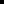 123455556777789999AcrossAcross1.Kate has been running her women’s shoe store business for years now and has kept record of all debit and credit transactions made on behalf of her business in her________.5.A primary source of revenue for businesses.6.A permanent classified record. (2 Words)7.A T-Account. (2 Words)8.A bank has just taken a risk by loaning money to a new business, what might be the banks compensation for such a loan?9.A record which keeps track of money owed by a business. (2 Words)DownDown         2.A record which keeps track of money owed to a business. (2 Words)         3.A list of employees which a business must pay which includes the pay amount due.         4.A decline in the value of assets.